ACTA NÚMERO VEINTICINCO.- En el local de sesiones de la Alcaldía Municipal de la ciudad de Cacaopera, Departamento de Morazán a las ocho horas del día  DIECIOCHO DE NOVIEMBRE DEL AÑO DOS MIL QUINCE, constituidos en sesión Ordinaria los suscritos miembros del Concejo Municipal; señores José Pablo Amaya González, Alcalde Municipal;  José Mauro González Amaya, Síndico Municipal; Julieta Arely, Amaya Hernández, Primera Regidora Propietaria;  José  Pérez Sánchez, Segundo Regidor Propietario; Vicenta de Jesús Chica González, Tercera Regidora Propietaria; José Lorenzo Argueta Canales, Cuarto Regidor Propietario; Santos Arbertin Villalta Cruz, Quinto Regidor Propietario; Henry Misael Fuentes Fuentes, Sexto Regidor Propietario; Jonathan Aristi Ríos Ortez, Primer Regidor Suplente; Valentín Guevara, Segundo Regidor Suplente;  Rosa Cándida  Hernández Hernández, Tercera Regidora Suplente,  Adela Arriaza de Amaya, Cuarta Regidora Suplente; y Rubén Darío Argueta González, Secretario Municipal. Abierta la sesión por el señor Alcalde Municipal se procedió a darle lectura a la Agenda propuesta y al Acta Anterior las cuales fueron aprobadas y firmadas sin modificaciones, seguidamente el Concejo en uso de sus facultades Constitucionales y legales procedió al desarrollo de los puntos de agenda de los cuales toman los Acuerdos que a continuación se detallan: ACUERDO NÚMERO UNO: Este Concejo Municipal en uso de las facultades legales que les confiere el Código Municipal vigente en su artículo cuatro número veinticinco, y habiendo revisado la Carpeta Técnica del Proyecto “Construcción de muro al costado Sur Oriente del Estadio Municipal de Cacaopera, Departamento, Morazán”; y de conformidad a las obligaciones establecidas en el artículo treinta y uno numeral cinco del mismo Código, este Concejo ACUERDA: (a) Aprobar el diseño técnico y el cronograma de ejecución de actividades del proyecto “Construcción de muro al costado Sur Oriente del Estadio Municipal de Cacaopera, Departamento, Morazán”. (b) Aprobar el monto de ejecución del proyecto por un valor CUARENTA MIL CIENTO VEINTISEIS 28/100 DOLARES ($40,126.28), y un monto de Supervisión Externa de MIL OCHOCIENTOS CINCO 68/100 DOLARES ($1,805.68), haciendo un monto total de CUARENTA Y UN MIL NUEVECIENTO TREINTA Y UNO 96/100 DOLARES ($41,931.96); (c) Desarrollar la fase de ejecución del proyecto por contrato (Libre Gestión); (d) Autorizar al encargado de la UACI para que realice el procedimiento de ley, correspondiente para la ejecución del proyecto, NOTIFIQUESE.-ACUERDO NÚMERO DOS: El Concejo Municipal en uso de las facultades legales que el Código Municipal les confiere en su Art. 3 numeral 3, y considerando que se dará inicio al proyecto “Construcción de muro al costado Sur Oriente del Estadio Municipal de Cacaopera, Departamento, Morazán”, y de conformidad al Art. 82 Bis de la Ley de Adquisiciones y Contrataciones de la Administración Pública LACAP, este Concejo ACUERDA: Nombrar al Ing. José Reinaldo Benítez, encargado de la Unidad de Proyecto; como Administrador de Contrato, para el proyecto “Construcción de muro al costado Sur Oriente del Estadio Municipal de Cacaopera, Departamento, Morazán”, COMUNIQUESE.- ACUERDO NÚMERO TRES: Este Concejo Municipal en uso de las facultades legales que le confiere el Código Municipal Vigente, y de conformidad con el Art. 20 de la Ley de Adquisiciones y Contrataciones de la Administración Pública (LACAP), ACUERDA: Nombrar la Comisión de Evaluación de Ofertas del Proyecto “Construcción de muro al costado Sur Oriente del Estadio Municipal de Cacaopera, Departamento, Morazán” la cual se conforma de la Siguiente manera, Señor: Abalizarío , miembro de la Comunidad, Terencio Rodríguez Argueta, Jefe de UACI, Contador Municipal, como Analista financiero; señor Elvis Alexander Parada, Jonathan Aristi Ríos Ortez, miembro del Concejo Municipal, OMUNIQUESE.- ACUERDO NÚMERO CUATRO: Este Concejo Municipal en uso de las facultades legales que les confiere el Código Municipal Vigente, en el Art. 30 numeral 14, y Considerando: I- Que se dará ejecución al proyecto “Construcción de muro al costado Sur Oriente del Estadio Municipal de Cacaopera, Departamento, Morazán”; por un monto de CUARENTA Y UN MIL NOVECIENTOS TREINTA Y UNO 96/100 DOLARES ($41,931.96); y con el fin de llevar un buen registro de los movimientos financieros del proyecto; ACUERDA: I- Autorizase a la Tesorera Municipal realizar la apertura de una cuenta corriente en Banco de América Central por el monto de VEINTE MIL 00/100 DOLARES ($20,000.00), con el nombre del proyecto “Construcción de muro al costado Sur Oriente del Estadio Municipal de Cacaopera, Departamento, Morazán”; para todo cobro de cheque serán dos firmas, autorizase registrar en la cuenta las firmas del señor José Pablo Amaya González, Alcalde Municipal, Señor José Lorenzo Argueta Canales, Cuarto Regidor Propietario, y de la señorita Rosibel de la Paz Canales Portillo, Tesorera Municipal, con la firma indispensable de la Tesorera Municipal. II- Eróguese  Fondos de la Cuenta corriente número  nombre de Alcaldía Municipal de Cacaopera, FODES 75%, del Banco de América Central, para la apertura de la cuenta antes mencionada. CERTIFIQUESE.- ACUERDO NÚMERO CINCO: Este Concejo Municipal en uso de las facultades legales que les confiere el Código Municipal vigente en su artículo cuatro número veinticinco, y habiendo revisado la Carpeta Técnica del Proyecto “Remodelación de las Instalaciones de la Alcaldía Municipal de Cacaopera, Morazán”; y de conformidad a las obligaciones establecidas en el artículo treinta y uno numeral cinco del mismo Código, este Concejo ACUERDA: (a) Aprobar el diseño técnico y el cronograma de ejecución de actividades del proyecto “Remodelación de las Instalaciones de la Alcaldía Municipal de Cacaopera, Morazán”. (b) Aprobar el monto de ejecución del proyecto por un valor CUARENTA MIL CIENTO SETENTA Y DOS 20/100 DOLARES ($40,172.20), y un monto de Supervisión Externa de TRES MIL NUEVECIENTOS DOCE 92/100 DOLARES ($3,012.92), haciendo un monto total de CUARENTA Y TRES MIL CIENTO OCHENTA Y CINCO 12/100 DOLARES ($43,185.12); (c)  Desarrollar la fase de ejecución del proyecto por contrato (Libre Gestión); (d) Autorizar al encargado de la UACI para que realice el procedimiento de ley, correspondiente para la ejecución del proyecto, NOTIFIQUESE.- ACUERDO NÚMERO SEIS: El Concejo Municipal en uso de las facultades legales que el Código Municipal les confiere en su Art. 3 numeral 3, y considerando que se dará inicio al proyecto “Remodelación de las Instalaciones de la Alcaldía Municipal de Cacaopera, Morazán”, y de conformidad al Art. 82 Bis de la Ley de Adquisiciones y Contrataciones de la Administración Pública LACAP, este Concejo ACUERDA: Nombrar al Ing. José Reinaldo Benítez, encargado de la Unidad de Proyecto; como Administrador de Contrato, para el proyecto “Remodelación de las Instalaciones de la Alcaldía Municipal de Cacaopera, Morazán”, COMUNIQUESE.- ACUERDO NÚMERO SIETE: Este Concejo Municipal en uso de las facultades legales que le confiere el Código Municipal Vigente, y de conformidad con el Art. 20 de la Ley de Adquisiciones y Contrataciones de la Administración Pública (LACAP), ACUERDA: Nombrar la Comisión de Evaluación de Ofertas del Proyecto “Remodelación de las Instalaciones de la Alcaldía Municipal de Cacaopera, Morazán” la cual se conforma de la Siguiente manera, Señor: Jesús Neftalí Molina, miembro de la Comunidad, Terencio Rodríguez Argueta, Jefe de UACI, Contador Municipal, como Analista financiero; señor Elvis Alexander Parada, Jose Mauro González Amaya, miembro del Concejo Municipal, OMUNIQUESE.- ACUERDO NÚMERO OCHO: El Concejo Municipal en uso de las facultades legales que el Código Municipal les confiere en su Art. 91, ACUERDA: Autorizase a la Tesorera Municipal, a efecto de que cancele a la Empresa ABC INGENIEROS S.A. de C.V., por la Elaboración de la Carpeta Tecina del proyecto “Remodelación de las Instalaciones de la Alcaldía Municipal de Cacaopera, Morazán”; cuyo monto líquido a pagar es por la cantidad de MIL CIENT VEINTICUATRO  82/100 DOLARES ($1, 124.82), eróguese fondos de la cuenta de Servicios Profesionales, COMUNIQUESE.- ACUERDO NÚMERO NUEVE: El Concejo Municipal en uso de las facultades legales que el Código Municipal les confiere en su Art. 91, ACUERDA: Autorizase a la Tesorera Municipal, a efecto de que cancele una primera estimación, por  la Supervisión externa del Proyecto: “Construcción de Casa Comunal Caserío Albania Cantón Ocotillo, Municipio de Cacaopera, Morazán”. Por la cantidad de QUINIENTOS OCHO 33/100 DOLARES ($508.33) a la Empresa, CONSTRUMARQUEZ, S.A.DE C.V., eróguese fondos de la cuenta del mismo proyecto, COMUNIQUESE.- ACUERDO NÚMERO DIEZ: El Concejo Municipal en uso de las facultades legales que el Código Municipal les confiere en su Art. 91, ACUERDA: Autorizase a la Tesorera Municipal, a efecto de que cancele una primera estimación, por la Ejecución del Proyecto: “Construcción de Muro y Obras Exteriores en Centro Integral de Desarrollo Infantil, de Caserío Tierra Blanca, Cantón La Estancia, Municipio de Cacaopera,  Morazán”. Por  la  cantidad de  DIEZ MIL QUINIENTOS DIECIOCHO  01/100 DOLARES ($10,518.01) a la Empresa, OBRAS CIVILES Y PROYECTOS, S.A.DE C.V., eróguese fondos de la cuenta del mismo proyecto, COMUNIQUESE.-ACUERDO NÚMERO ONCE: El Concejo Municipal en uso de las facultades legales que el Código Municipal les confiere en su Art. 91, ACUERDA: Autorizase a la Tesorera Municipal, a efecto de que cancele a la Empresa EDIFICACIONES CONSTRUCCIONES RAMIREZ. S.A. de C.V., por la Elaboración de la Carpeta Tecina del proyecto “Construcción de muro al costado Sur Oriente del Estadio Municipal de Cacaopera, Departamento, Morazán”; cuyo monto líquido a pagar es por la cantidad de MIL CUATROCIENTOS CUATRO  42/100 DOLARES ($1,404.42), eróguese fondos de la cuenta de Servicios Profesionales, COMUNIQUESE.- ACUERDO NÚMERO DOCE: El Concejo Municipal en uso de las facultades legales que el Código Municipal les confiere en su Art. 91, ACUERDA: Autorizase a la Tesorera Municipal, a efecto de que cancele, la  Planilla de los miembros del Cuerpo Agentes Municipales, de la cuenta corriente número 200637247 del 25% FODES a facultades legales que el Código Municipal les confiere en su Art. 91, ACUERDA: Autorizase a la Tesorera Municipal, a efecto de que cancele una primera estimación, por la Ejecución del Proyecto: “Construcción de Casa Comunal de Caserío Albania, Cantón Ocotillo, Municipio de Cacaopera, Departamento de Morazán”. Por  la  cantidad de  NUEVE MIL DOSCIENTOS SETENTA Y NUEVE 76/100 DOLARES (9,279.76) a la Empresa, S.G. CONSTRUCTORA, S.A.DE C.V., eróguese fondos de la cuenta del mismo proyecto, COMUNIQUESE.- ACUERDO NÚMERO QUINCE: El Concejo Municipal en uso de las facultades legales que el Código Municipal les confiere en su Art. 30 numeral 14, ACUERDA: a) Autorizar al Alcalde José Pablo Amaya González, para que pueda hacer uso del Vehículo Mazda de color Gris  con número de placa N10265 durante  las horas no hábiles y los fines de semana, para actividades de la misma, COMUNIQUESE.- ACUERDO NÚMERO DIECISEIS: El Concejo Municipal en uso de las facultades legales que el Código Municipal les confiere en su Art. 4 numeral 4 y 18, y considerando la solicitud presentada por el Presidente de la Asociación de Desarrollo Comunal del Caserío Salamos, Cantón Calavera, Santos Pablo Ortiz Pérez, de esta jurisdicción; a fin de que esta municipalidad le colabore, con Cohete, para la Celebración de la Graduación del Centro Escolar del  Caserío Sálamo, en tal sentido este Concejo ACUERDA: a) Dar por aprobada la solicitud presentada por el Presidente de la Asociación de Desarrollo Comunal del Caserío Salamos, Cantón Calavera, Santos Pablo Ortiz Pérez, de esta jurisdicción; b) Contribuir con uno docenas de cohetes; c) Autorizase a la Unidad de Adquisiciones y Contrataciones Institucional, a efecto de que realice los trámites correspondientes para la compra antes mencionada, COMUNIQUESE.- ACUERDO NÚMERO DIECISIETE: El Concejo Municipal en uso de las facultades legales que el Código Municipal les confiere en su Art. 4 numeral 4 y 18, y considerando la solicitud presentada por el Equipo Pastoral de Caserío La Presa, Cantón La Estancia, de esta jurisdicción; a fin de que esta municipalidad les colabore, con Cohete, corona y  piñata con sus respectivos dulces para las celebración de las fiestas patronales, en honor a la virgen de Guadalupe, en tal sentido este Concejo ACUERDA: a) Dar por aprobada la solicitud presentada por el Equipo Pastoral de Caserío La Presa, Cantón La Estancia, de esta jurisdicción; b) Contribuir con dos docenas de cohetes, una docena de mortero, una corona con su cetro y dos piñatas con sus respectivo dulces; c) Autorizase a la Unidad de Adquisiciones y Contrataciones Institucional, a efecto de que realice los trámites correspondientes para la compra antes mencionada, COMUNIQUESE.- ACUERDO NÚMERO DIECIOCHO: El Concejo Municipal en uso de las facultades legales que el Código Municipal les confiere en su Art. 30 numeral 18, y considerando: I) Que se ha recibido ofrecimiento de Venta  de un Inmueble, a  esta municipalidad, de parte del señor URBAN PEREZ PEREZ,  de naturaleza rustica, situado en el Cantón Agua Blanca, Casería GUAMPOA de la Jurisdicción de Cacaopera, Distrito de Osicala, Departamento de Morazán, de la capacidad superficial de VEINTE MIL CUATROCIENTOS SIETE METROS CUADRADOS, CUARENTA Y SIETE DECIMETROS CUADRADOS, NUEVE CENTIMETROS CUADRADOS.- Por lo tanto este Concejo ACUERDA: I) Celebrar la promesa de venta con el Señor URBAN PÉREZ PÉREZ, mediante la cual esta Municipalidad se Compromete a comprar una vez que el señor antes relacionado  haya legalizado dicha propiedad, previo a los trámites legales ante el Ministerio de Hacienda y autorícese al señor Alcalde Municipal, a que firme el correspondiente Contrato de Promesa de Venta, ante el Notario que estimen conveniente.- b). NOTIFIQUESE.- ACUERDO NÚMERO DIECINUEVE: El Concejo Municipal en uso de las facultades legales que el Código Municipal les confiere y considerando que se aproximan las fiestas de fin de año y este concejo ha priorizado una actividad recreativa “Celebremos la Navidad del año 2015”; con los Niños y Niñas del Municipio de Cacaopera, Departamento de  Morazán  y actualmente no existe disponibilidad de fondos propios en tal sentido este concejo de  conformidad al Art. 30 numeral 9, ACUERDA: I). Comprar  juguetes a la empresa COMPU CENTRO MORAZÁN, por la cantidad total de $4,155.00;  II) Realizar el pago de la cuenta del FODES 75%, en calidad de préstamo que será cancelado de la cuenta de fondos propios, en la forma siguiente; un primer pago en el mes de Febrero por la cantidad de DOS MIL CIEN DOLARES ($2,100.00) y una segunda y último pago por la cantidad restante en el mes de abril del año dos dieciséis. COMUNIQUESE.- ACUERDO NÚMERO VEINTE: El Concejo Municipal en uso de las facultades legales que el Código Municipal les confiere en su Art. 91, ACUERDA: Autorizase a la Tesorera Municipal, a efecto de que cancele, a la Empresa ANDRADE TRUCK PARTS S.A. DE C.V., por Repuesto y Reparación de la Retroexcavadora Modelo 416D, Marca Cartepillar, Propiedad de la Alcaldía Municipal de Cacaopera,  Morazán; cuyo monto líquido a pagar es por la cantidad de  NUEVE MIL CIENTO NOVENTA Y SIETE 00/100 DOLARES ($9, 197.00), eróguese fondos de la cuenta de Mantenimiento de Maquinaria y Equipos, COMUNIQUESE.- ACUERDO NÚMERO VEINTIUNO: El Concejo Municipal en uso de las facultades legales que el Código Municipal les confiere y considerando: I) la solicitud presentada por la Asociación de Veteranos y Veteranas Héroes Mártires del Municipio de Cacaopera, en la cual solicita  un almuerzo para el día dieciocho de noviembre ya que tendrán una reunión para ver  el tema  de la legalización de dicha Asociación; en tal sentido este Concejo ACUERDA: a) Aprobar la solicitud presentada por la Asociación de Veteranos y Veteranas Héroes Mártires del Municipio de Cacaopera; b) Facultase a la encargada Unidad de Adquisiciones y contrataciones Instituciones para que realice el tramite correspondientes, COMUNIQUESE.- ACUERDO NÚMERO VEINTIDOS: El Concejo Municipal en uso de las facultades legales que el Código Municipal les confiere en su Art. 30 numeral 14,  ACUERDA: a) Acuerda la asignación de los Vehículos de la Municipalidad a las siguientes personas: Santos Antonio Pérez, con el cargo de Motorista,  será el responsable del Camión Mercedes Benz, con Número de Placa: N16465-2011; José Mauro González Amaya, Síndico Municipal, será el responsable de vehículo Kia, Número de Placa: N. 6180, José Pablo Amaya González, Alcalde Municipal, será responsable de los vehículos Mazda Color Rojo,  Número de Placa: N 7-049  y el Mazda de Color Gris,  Número de Placa: N10-265 y Prudencio Ortez Chicas, Encargado de Promotor Social, será responsable de la Motocicleta Marca Honda, con Número de Placa: M148381, Además tendrán a su cargo el control de la bitácora del recorrido del vehículo y consumo del combustible, COMUNÍQUESE.- ACUERDO NÚMERO VEINTITRES: El Concejo Municipal en uso de las facultades legales que el Código Municipal les confiere en su Art. 30 numeral 9, ACUERDA: Adjudicar la Ejecución del proyecto Construcción de Obra de Paso Empedrado Fraguado en Quebrada El Achiote, Caserío El Achiote, Cantón Ocotillo, Municipio de Cacaopera, departamento de Morazán; a la empresa PROCISA, S.A. DE C.V., por la cantidad de CUARENTA MIL CINCUENTA 00/100 DOLARES ($40,050.00); y la supervisión externa del mismo proyecto a la empresa D Y A CONSTRUCTORES, S.A. DE C.V., por la cantidad de MIL NUEVECIENTOS ($1,900.00), COMUNIQUESE.- ACUERDO NÚMERO VEINTICUATRO: El Concejo Municipal en uso de las facultades legales que el Código Municipal les confiere en su Art. 30 numeral 9, ACUERDA: Adjudicar el Suministro de medicamentos para equipamiento de botiquín a la Farmacia “La Buena” (VASPORT, S.A. DE C.V.), por la cantidad total de OCHENTA Y NUEVE 55/100 DOARES ($89.55); el suministro de accesorios de fontanería a la AGROFERRETERÍA LOS TRES HERMANOS, por la cantidad total de DOSCIENTOS DIECISIETE 50/100 DOLARES ($217.50); el suministro de plumones, refil de tinta para impresora Epson, manteles, gabachas, redecillas y rodillo de madera, a la LIBRERÍA Y VARIEDADES “BETHEL”, por la cantidad total de DOSCIENTOS DOS 89/100 DOLARES ($202.89); el suministro de alisadoras, rizadoras, secadoras y máquina para cortar cabello, a la empresa SIMAN, S.A DE C.V., por la cantidad total de QUINIENTOS SESENTA Y SIETE 98/100 DOLARES ($567.98); el suministro de Ventiladores, Ralladores y Guantes de cocina, a la empresa FREUND, S.A. DE C.V., por la cantidad total de CIENTOS CUARESTA 60/100 ($140.60); y la compra de doce juegos de uniformes deportivos para Equipo de Softbol femenino, a la empresa ART. PROMO, por la cantidad total de CIENTO OCHENTA DOLARES ($180.00), el suministro de una mesa al señor Juan Carlos Mendoza Álvarez, por la cantidad de OCHENTA  DOLARES ($80.00); y el suministro de espejos a la empresa CIELOS Y VENTANAS “MARIO´S”, por la cantidad total de CIENTO DOS ($102.00), todo lo anterior para el  proyecto Implementación de Talleres Vocacionales que Permita Adquirir Capacidades para la Inserción Laboral en la Población Estudiantil de Educación Media del Complejo Educativo Naciones Unidas, de la ciudad de Cacaopera, COMUNIQUESE.-ACUERDO NÚMERO VEINTICINCO: El Concejo Municipal en uso de las facultades legales que el Código Municipal les confiere en su Art. 30 numeral 9, ACUERDA: Adjudicar el Suministro de Servicio de Aforo, a caudal constante y etapas sucesivas en pozo perforado en Cantón Junquillo, municipio de Cacaopera; a la empresa DIPERSA COSNTRUCTORES, S.A. DE C.V., por la cantidad total de CINCO MIL OCHENTA Y CINCO DOLARES ($5,85.00), COMUNIQUESE.- ACUERDO NÚMERO VEINTISEIS: El Concejo Municipal en uso de las facultades legales que el Código Municipal les confiere en su Art. 30 numeral 9, ACUERDA: Adjudicar el Suministro de Equipo de Oficina a la empresa A&H INVERSIONES PC MILLENNIUM, S.A. DE C.V., por la cantidad total de MIL TRESCIENTOS VEINTIUNO DOLARES ($1,321.00);suministro de un GPS marca GARMIN modelo Trex30, a la empresa GEOGRAFIA Y FORESTERÍA (GYFSA), por la cantidad de TRESCIENTO ($370.00), para la Unidad Ambiental Municipal, suministro de dos bombas Protecno de 17 Litros, a la empresa ALVINES DE ORIENTE, S.A. DE C.V., por la cantidad de CIENTO VEINTICUATRO 00/100 ($124.00);  y el suministro de herramientas a la empresa FREUND, S.A. DE C.V., por la cantidad de QUINIENTOS VEINTIDOS 85/100 ($522.85); para la Unidad Ambiental Municipal, COMUNIQUESE.- ACUERDO NÚMERO VEINTISIETE: El Concejo Municipal en uso de las facultades legales que el Código Municipal les confiere en su Art. 30 numeral 9, ACUERDA: Adjudicar el Suministro de almuerzos para participantes en Capacitación del Registro del Estado Familiar de las diferentes Alcaldías del Departamento de Morazán, a la señora Gladys Margarita González Pérez, al precio de DOS 75/100 DOLARES ($2.75) cada almuerzo; y el suministro de hierro y cemento a la FERRETERÍA LOS HERMANOS, S.A. DE C.V., por la cantidad total de TRESCIENTO QUINCE 50/100 ($315.50), y el suministro de arena, grava, bloque y dados a la FERRETERÍA Y COMERCIAL ASHLY, por la cantidad total de QUINIENTOS OCHENTA Y SEIS 50/100 DE DOLARES ($586.50); para contribución al Centro Escolar Caserío Jimilile, cantón Calavera, municipio de Cacaopera, COMUNIQUESE.- ACUERDO NÚMERO VEINTIOCHO: El Concejo Municipal en uso de las facultades legales que el Código Municipal les confiere en su Art. 3 numeral 4, ACUERDA: Nombrar a los señores  José Mauro González Amaya, Síndico Municipal y José Lorenzo Argueta canales, cuarto regidor Propietario, como Encargado de la Maquinaria, para que coordine y programe las actividades de la misma, COMUNIQUESE.- ACUERDO NÚMERO VEINTINUEVE: El Concejo Municipal en uso de las facultades legales que el Código Municipal les confiere en su Art. 30 numeral 9, ACUERDA: Adjudicar el  servicio de Supervisión Externa a la empresa CONSTRUCTORA RIVERA MARTÍNEZ, S.A. DE C.V., por la cantidad de TRES MIL NOVECIENTOS DOLARES ($3,900.00) y el Suministro de combustible Diésel, a la ESTACIÓN DE SERVICIO UNO LOS OLIVOS, al precio de DOS 43/100 DOLARES ($2.43), cada galón; para el proyecto Conformación y Balastado de Calles de Los Cantones La Estancia, Calavera, Agua Blanca, Junquillo y Guachipilín, Municipio de Cacaopera, departamento de Morazán, COMUNIQUESE.- ACUERDO NÚMERO TREINTA: El Concejo Municipal en uso de las facultades legales que el Código Municipal les confiere en su Art. 30 numeral 9, ACUERDA: Adjudicar el Suministro de tabla a la FERRETERÍA LOS HERMANOS, S.A. DE C.V., por la cantidad total de SESENTA DOLARES ($60.00); para el proyecto Construcción de Muro de Contención en la Calle del Caserío Los Fuentes, Cantón Sunsulaca, Municipio de Cacaopera, departamento de Morazán, COMUNIQUESE.- ACUERDO NÚMERO TREINTA Y UNO: El Concejo Municipal en uso de las facultades legales que el Código Municipal les confiere en su Art. 30 numeral 9, ACUERDA: Adjudicar el suministro de combustible Diésel y lubricantes, a la GASOLINERA LAS BRISAS, para el proyecto Conformación y Balastado parcial Superficie de Rodamiento en Cantón Ocotillo y Cantón Sunsulaca, Municipio de Cacaopera, en cooperación interinstitucional con el Ministerio de Obras Públicas, Transporte, Vivienda y Desarrollo Urbano, COMUNIQUESE.- ACUERDO NÚMERO TREINTA Y DOS: El Concejo Municipal en uso de las facultades legales que el Código Municipal les confiere en su Art. 30 numeral 14,  considerando que recibida la Certificación del acta de la Comisión Municipal de la Carrera Administrativa sobre el proceso de selección del Jefe y Miembros del Cuerpo de Agentes Municipales, donde solicitan a este concejo colaboración de un persona especializada para determinar la Capacidad y Aptitudes de los aspirantes, en tal sentido  este concejo ACUERDA: Autorizar la  contratación de un Profesional en Psicología para realizar las Pruebas Psicotécnicas,  a los Aspirantes a integrar el Cuerpo de Agentes Municipales de esta Municipalidad, de Cacaopera, Departamento de Morazán, COMUNIQUESE.- ACUERDO NÚMERO TREINTA Y TRES: El Concejo Municipal en uso de las facultades legales que el Código Municipal les confiere en su Art. 30 numeral 9, ACUERDA: Adjudicar la reparación y mantenimiento de aires acondicionados, a la empresa DISTRIBUIDORA MULTIARES, S.A. DE C.V., por la cantidad total de DOS CINCUENTA Y CINCO ($255.00), COMUNIQUESE.- ACUERDO NÚMERO TREINTA Y CUATRO: El Concejo Municipal en uso de las facultades legales que el Código Municipal les confiere en su Art. 3 numeral 3, y habiendo recibido el informe de auditoría interna de examen especial de ingresos y egresos de fondos propios y FODES 25%, de enero a junio de dos mil quince, presentado por la Licenciada Fátima Arely Aguirre Colato, Auditora Interna, de esta municipalidad; en tal sentido este Concejo ACUERDA: Tienese por recibido el Informe de Auditoría Interna de examen especial de ingresos y egresos de fondos propios y FODES 25%, de enero a junio de dos mil quince, presentado por la Licenciada Fátima Arely Aguirre Colato; remítase una copia del mencionado informe a la Corte de Cuentas de la República; COMUNIQUESE.- ACUERDO NÚMERO TREINTA Y CINCO: El Concejo Municipal en uso de las facultades legales que el Código Municipal les confiere en su Art. 30 numeral 9, ACUERDA: Adjudicar el suministro de un árbol navideño y accesorios para decoración del parque municipal, suministro de canastas navideñas para contribución al Hospital Nacional Santa Gertrudis de San Vicente y canastas navideñas para concejales y empleados municipales, a la empresa CALLEJAS, S.A. DE C.V, COMUNIQUESE.- ACUERDO NÚMERO TREINTA Y SEIS: El Concejo Municipal en uso de las facultades legales que el Código Municipal les confiere en su Art. 30 numeral 9, ACUERDA: Adjudicar el suministro de transporte a la empresa D Y A CONSTRUCTORES, S.A. DE C.V., por la cantidad de CIENTO DIEZ 00/100 ($110.00), precio incluye el impuesto sobre la RENTA, para personas que viajaran al Hospital Santa Gertrudis, a Consulta Oftalmológica, Seguidamente facultase a la Tesorera Municipal a efecto de que realice los pago anteriormente expresada de los fondos propios municipales, COMUNIQUESE.- ACUERDO NÚMERO TREINTA Y SIETE: El Concejo Municipal en uso de las facultades legales que el Código Municipal les confiere en su Art. 30 numeral 9, ACUERDA: Adjudicar el suministro de Transporte desde la ciudad de Cacaopera hasta Cantón Guachipilín y viceversa por el precio de SESENTA Y SEIS 67/100 ($66.67), al señor Arnoldo Romero González; el suministro de vasos, café y azúcar a la TIENDA Y DISTRIBUIDORA DE BEBIDAS, por la cantidad de DOCE 40/100 DOLARES ($12.40); el suministro de artículos de oficina a la LIBRERÍA Y VARIEDADES “BETHEL”, por la cantidad de CUARENTA Y SIETE 32/100 ($47.32); el suministro de almuerzos y refrigerios a la señora Gladys Margarita González Pérez; y el servicio de Facilitadores a José Isabel Ramos, por la cantidad de CUARENTA Y CUATRO 45/100 ($44.45) incluye dos jornadas y al señor Samuel Márquez, por la cantidad de SESENTA Y SEIS 67/100 ($66.67), por tres jornadas, COMUNIQUESE.- ACUERDO NÚMERO  TREINTA Y OCHO: El Concejo Municipal en uso de las facultades legales que el Código Municipal les confiere en su Art. 91, ACUERDA: Autorizase a la Tesorera Municipal a efecto de erogar de los fondos propios municipales la cantidad de CUATROCIENTOS NOVENTA DOLARES 00/100 DOLARES ($490.00), a TREINTA Y NUEVE: El Concejo Municipal en uso de las facultades legales que el Código Municipal les confiere en su Art. 3 numeral 3, y considerando: I) Que según informe presentado por la empresa SICELCA, S.A. DE C.V., al hacer el replanteo y el trazo de toda la obra se detectó que algunos beneficiarios les queda lejos el ultimo poste del tendido eléctrico proyectado en el plano de diseñó y otras familia están retirada de la línea secundaria, a solicitud de la comunidad y  supervisión externa  donde solicitan hacer una evaluación técnica y presentar una propuesta económica, a la ejecutora del proyecto Introducción de energía eléctrica en caseríos El Sálamo, El Rucio y Jimilile, cantón Calavera, Municipio de Cacaopera, Departamento de Morazán. II) Que según la oferta presentada por la misma empresa SICELCA, S.A. DE C.V., para beneficiar a ocho familias más con el proyecto antes mencionado, presenta una propuesta por la cantidad de TRES MIL CIENTO NOVENTA Y NUEVE DOLARES CON NOVENTA Y  DOS CENTAVOS DE DÓLAR (3,199.92), adicional al monto contratado por la empresa constructora del proyecto. III) Que el FISDL solamente proporcionara financiamiento para la ejecución de las partidas comprendidas dentro del plan de ofertas contratado. Por lo tanto este Concejo Municipal ACUERDA: I) Aprobar la Orden de Cambio,  solicitada por la empresa SICELCA, S.A. DE C.V., ejecutora del proyecto Introducción de energía eléctrica en caseríos El Sálamo, El Rucio y Jimilile, cantón Calavera, Municipio de Cacaopera, Departamento de Morazán,  para beneficiar ocho Familia más que están lejos del último poste y otras familia que están retirada de la línea secundaria. II)  Apruébese el monto  por la cantidad de TRES MIL CIENTO NOVENTA Y NUEVE DOLARES CON NOVENTA Y  DOS CENTAVOS DE DÓLAR (3,199.92), para la ejecución de la Orden de Cambio anteriormente mencionada. III) Financiar con fondos FODES 75%. NOTIFIQUESE.- ACUERDO NÚMERO CUARENTA: El Concejo Municipal en uso de las facultades legales que el Código Municipal les confiere en su Art. 3 numeral 3, y considerando: I) Que con fecha veintisiete de Octubre de dos mil quince, mediante acuerdo municipal número doce de acta número veintitrés, se autorizó a la Fundación  para el Desarrollo FUNDESA y al  Comité Yunkax  Kakawira, para construir un oficina informativa del área de Turismo. II) Que según lo manifestado por la Fundación  para el Desarrollo FUNDESA y al  Comité Yunkax  Kakawira, por medio del promotor de turismo de esta municipalidad, que dicha gestión no fue aprobada, por lo tanto ellos ya no van a realizar el proyecto antes mencionado. III)  es un compromiso del concejo municipal fortalecer el Turismo en el municipio, en tal sentido este Concejo ACUERDA: a) Priorizar el Proyecto “Construcción de Oficina de Información Turística del Municipio de Cacaopera, Departamento de  Morazán”; b) Autorizase al encargado de la  Unidad de Proyecto, para que realicen el perfil correspondiente; c) Financiar el proyecto con fondos asignado a la unidad de turismo del  FODES 75%,  COMUNIQUES.- ACUERDO NÚMERO CUARENTA Y UNO:  El Concejo Municipal en uso de las facultades legales que el Código Municipal les confiere en su Art. 30 numeral 9, ACUERDA: Adjudicar el Suministro de almuerzos para participantes en reunión de la Asociación de Veteranos, del municipio de Cacaopera, a la señora Gladys Margarita González Pérez, al precio de DOS DOLARES ($2.00)  cada almuerzo; y el suministro de fotoceldas y focos, a la empresa PORTILLO MATERIALES ELECTRICOS, S.A. DE C.V., por la cantidad total de OCHOCIENTOS DIEZ 28 DOLARES ($810.28), para reparación del Sistema de Alumbrado Público, del municipio de Cacaopera, Departamento de Morazán, COMUNIQUESE.- Y no habiendo más que hacer constar se da por terminada la presente acta ratificamos su contenido y firmamos.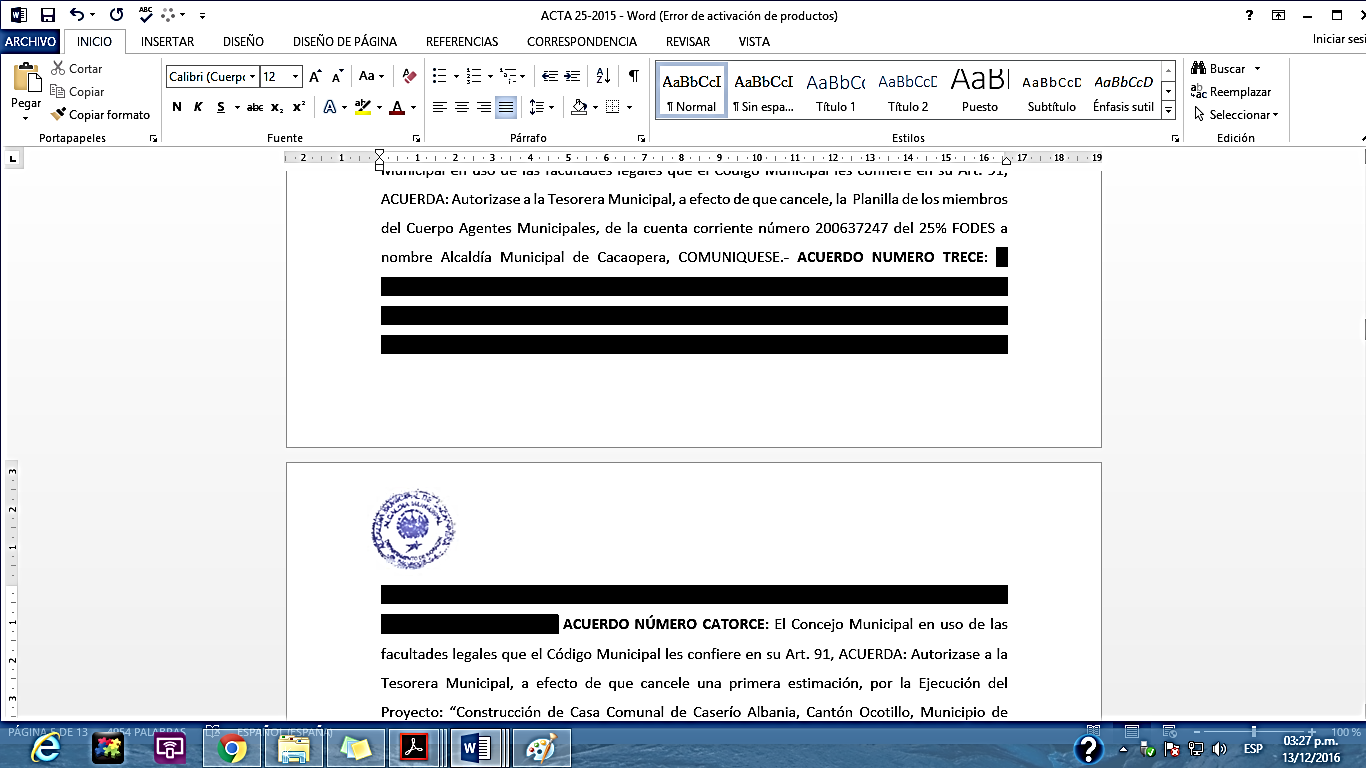 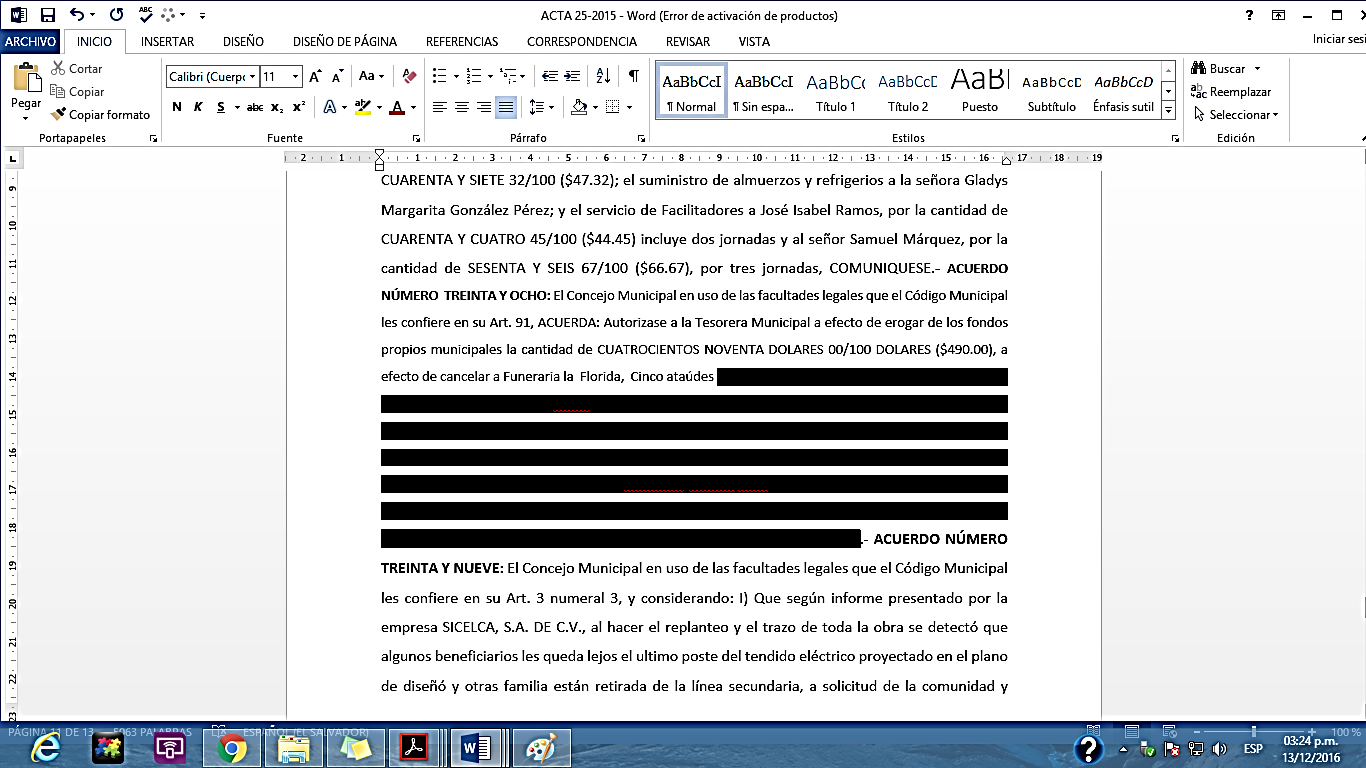 José Pablo Amaya González	                            José Mauro González Amaya.Alcalde Municipal.					Síndico Municipal.Julieta Arely Amaya Hernández.		                       José Gabriel Pérez Sánchez.Primera Regidora Propietaria			Segundo Regidor Propietario.Vicenta de Jesús Chicas González.			José Lorenzo Argueta CanalesTercer Regidor Propietario.			Cuarto Regidor Propietario.Santos Albertin Villalta Cruz.				Henry Misael Fuentes FuentesQuinto Regidor Propietario			Sexto Regidor Propietario.Jonathan Aristi Rios Ortez.			Valentín Guevara.Primer Regidor Suplente.				Segundo Regidor Suplente.Rosa Cándida Hernández Hernández.		Adela Arriaza de Amaya.Tercer Regidor Suplente.				Cuarto Regidor Suplente.Rubén Darío Argueta GonzálezSecretario Municipal.Nota: Versión pública de la presente acta en vista que contiene información confidencial, de conformidad al artículo 30 de la Ley de Acceso a la Información Pública.